INTRODUZIONE DELL'IMPORTO MINIMO - Nel caso in cui si verifichi un evento knock-out per una classe di turbo, a partire dal 5 Febbraio 2024 compreso, il titolare riceverà il pagamento di un Importo Minimo di € 0,001 per knock-out.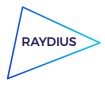 Questa modifica verrà applicata a tutti i prodotti.Frankfurt am Main, 2 Febbraio 2024.Raydius GmbHI Turbo24 possono raggiungere il livello di knock-out in qualsiasi momento purché la fonte del prezzo del sottostante fornisca quotazioni/tick in conformità al prospetto di base e nel rispetto dei termini finali disponibili gratuitamente su questo sito. I knock-out per i Turbo24 sono anche soggetti agli orari di apertura di Spectrum Markets, come specificato sul sito di Spectrum Markets. Gli orari riportati nel fuso CET sono indicativi. Di norma, gli orari di trading (incluse tutte le aste) delle borse/borse nazionali di riferimento su cui il rispettivo sottostante è quotato sono decisivi per i knock-out, anche se non coincidono con gli orari specificati nella tabella sopra. Potrebbero verificarsi variazioni anche a seguito del cambiamento dell'ora (ora solare e ora legale).